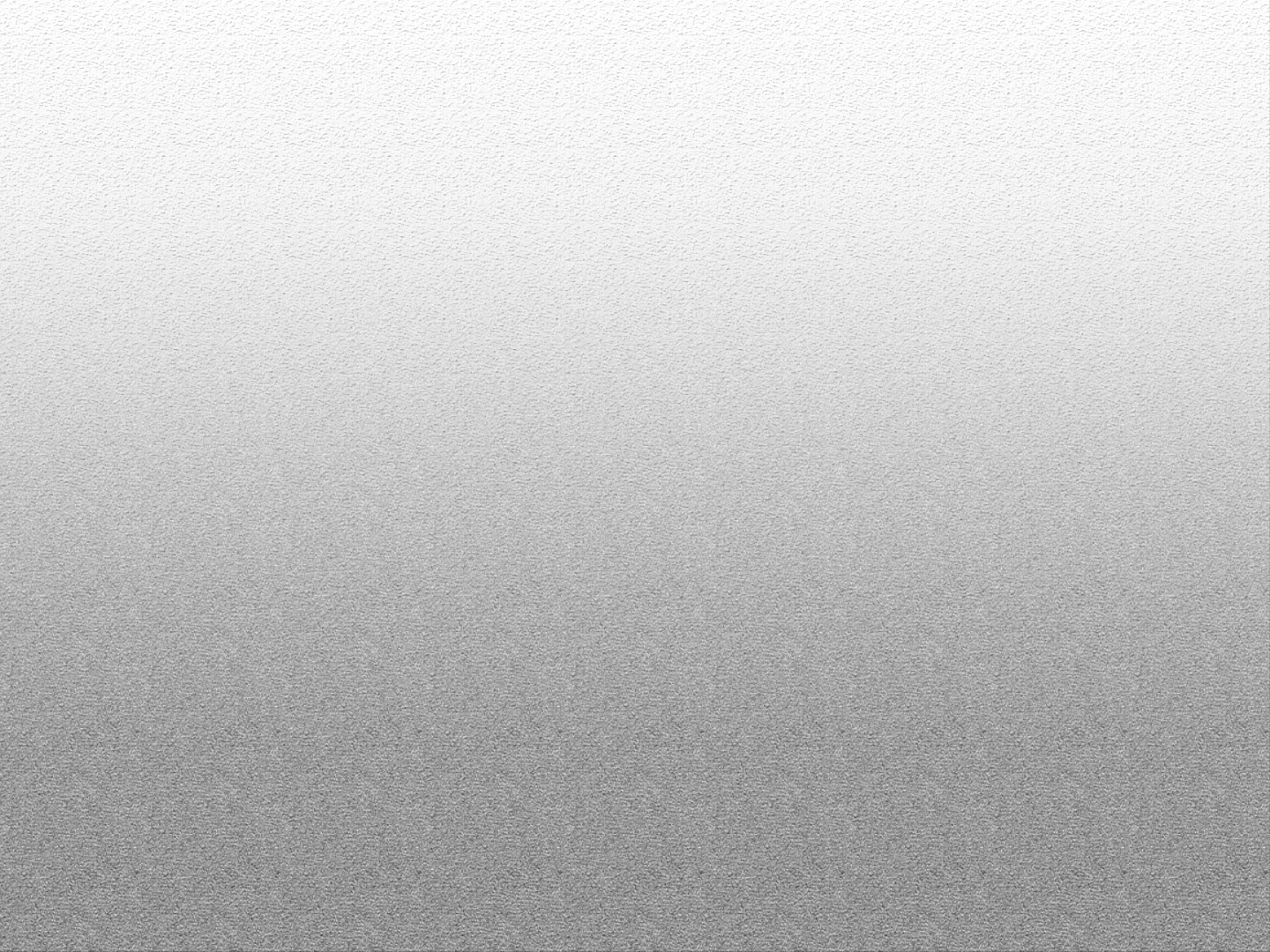 УТВЕРЖДАЮИсполняющий обязанности руководителя Аппарата Администрации 
Ненецкого автономного округа  ________________ Н.А. Остродумов_____ _______________ 2020 г.Годовой отчето ходе реализации и оценке эффективности государственной программы Ненецкого автономного округа«Развитие государственного управления в Ненецком автономном округе»за 2019 годОтветственный исполнитель: Аппарат Администрации Ненецкого автономного округаСОГЛАСОВАН:    Соисполнитель: Департамент внутренней политики Ненецкого автономного округа              ______________________      _____________________                  (подпись руководителя)             (расшифровка подписи)Дата составления отчета: 25.02.2020 г.Исполнитель: ведущий консультант отдела государственной гражданской службы управления государственной гражданской службы и кадров Аппарата 
Администрации Ненецкого автономного округа – Попова Ольга Владимировна, (81853) 2-38-29, opopova@adm-nao.ruРезультаты реализации государственной программыГосударственная программа «Развитие государственного управления 
в Ненецком автономном округе», утвержденная постановлением Администрации Ненецкого автономного округа от 01.02.2018 № 9-п (далее – Программа), 
реализовывалась в 2019 году в плановом режиме.Ответственным исполнителем Программы является Аппарат Администрации Ненецкого автономного округа (далее – Аппарат Администрации).Общий объем финансирования, предусмотренный на реализацию 
государственной программы Ненецкого автономного округа «Развитие 
государственного управления в Ненецком автономном округе» (далее – 
государственная программа) в 2019 году, составил 663 326,7 тыс. руб., в том числе средства федерального бюджета – 27 131,4 тыс. руб.По состоянию на 01.01.2020 года кассовое исполнение составило 
647 787,4 тыс. руб. или 97,6% от объема финансирования, предусмотренного 
в отчетном периоде.В 2019 году в рамках государственной программы реализовывались 
следующие мероприятия:Отдельное мероприятие 1 «Обеспечение деятельности Аппарата 
Администрации Ненецкого автономного округа»;Отдельное мероприятие 2 «Обеспечение деятельности Управления 
по государственному регулированию цен (тарифов) Ненецкого автономного округа»;Отдельное мероприятие 3 «Обеспечение деятельности Управления 
государственного заказа Ненецкого автономного округа»;Отдельное мероприятие 4 «Обеспечение деятельности Государственной инспекции строительного и жилищного надзора Ненецкого автономного округа»; В рамках данных отдельных мероприятий 1-9 органы исполнительной власти округа расходуют средства по следующим направлениям:- заработная плата;- начисления на выплаты по оплате труда;- командировочные расходы;	- компенсация стоимости проезда к месту использования отпуска и провоза багажа;- услуги связи (приобретение марок и маркированных конвертов) и оплата 
за междугородную связь;- выходное пособие в связи с сокращением, компенсация в размере 
четырехмесячного денежного содержания;- прочие услуги (оплата услуг на приобретение подписки на прикладные 
программы; продление домена; изготовление сертификата ключа подписи 
для СМЭВ; услуги специализированного оператора связи для передачи отчетности в МИФНС № 4, ФСС и ПФР, РОССТАТ; консультационные услуги по организации информационного обеспечения, консультационные услуги по прикладным 
программам для решения организационно-экономических задач, приобретение 
и техподдержка программного продукта для ведения бухгалтерского учета).Информация о степени освоения средств на реализацию отельных 
мероприятий 1-4 представлена в таблице по форме согласно Приложению 12 
к Порядку разработки, реализации и оценки эффективности государственных 
программ Ненецкого автономного округа, утвержденному постановлением 
Администрации Ненецкого автономного округа от 23.07.2014 № 267-п.Отдельное мероприятие 5 «Поощрение за достижение показателей 
деятельности органов исполнительной власти субъектов Российской 
Федерации»На реализацию данного мероприятия в 2019 году из федерального бюджета предусмотрено 20 096,9 тыс. руб. Кассовое исполнение составило 100%.Отдельное мероприятие 6 «Обеспечение деятельности КУ НАО «СМТО»В рамках данного мероприятия обеспечивается выполнение функций 
подведомственным Аппарату Администрации Ненецкого автономного округа 
государственным учреждением КУ НАО «СМТО». В 2019 году на реализацию мероприятия предусмотрено 219 801,0 тыс. руб. средств окружного бюджета, кассовое исполнение – 218 688,0 тыс. руб., 
что составляет 99,5% от объема финансирования.Отдельное мероприятие 7 «Выполнение полномочий по государственной регистрации актов гражданского состояния на территории Ненецкого 
автономного округа»Отдел ЗАГС является структурным подразделением Аппарата 
Администрации Ненецкого автономного округа, то есть обеспечивает выполнение функций Аппарата Администрации Ненецкого автономного округа – осуществляет полномочия по государственной регистрации актов гражданского состояния 
на территории Ненецкого автономного округа. Финансируется из федерального бюджета.На реализацию данного мероприятия в 2019 году из федерального бюджета предусмотрено 7 034,5 тыс. руб. Кассовое исполнение составило 100%.Отдельное мероприятие 8 «Уплата членских взносов в некоммерческие организации»Аппаратом Администрации Ненецкого автономного округа осуществляются взносы в некоммерческие организации.Мероприятие реализовано на 100% с предусмотренным финансированием 
на 2019 год в размере 3 040,0 тыс. руб.Отдельное мероприятие 9 «Противодействие коррупции в Ненецком 
автономном округе» В 2019 году на реализацию данного мероприятия из окружного бюджета 
выделено 137,8 тыс. рублей. Кассовое исполнение составило 100%. В течение 2019 года деятельность органов государственной власти и органов местного самоуправления региона в антикоррупционной сфере неоднократно 
освещалась на официальном портале органов государственной власти 
в информационно-телекоммуникационной сети «Интернет».В эфире телеканала «Север» ГБУ НАО «Ненецкая ТРК» ежедневно трижды выходят в эфир социальные видеоролики собственного производства 
телерадиокомпании, направленные на противодействие коррупции, хронометраж – 1 минута и 50 секунд. Аудиодорожки роликов трижды в день дублируются в эфире радио «СеверFM».Кроме того, в региональных средствах массовой информации ведется 
активная просветительская работа, направленная на неприятие всех форм 
коррупции. В частности, в 2019 году трижды (без учета повторов) выходили в эфир специальные выпуски программ «Актуальное интервью» (1 выпуск) и «Правовое поле» (2 выпуска), посвященные противодействию коррупции. Всего было 
выпущено 22 материала антикоррупционной направленности, подготовленные 
с участием сотрудников Администрации Ненецкого автономного округа 
и Прокуратуры Ненецкого автономного округа. Также в эфире телеканала «Север», на портале органов государственной власти Ненецкого автономного округа, 
на страницах газеты «Няръяна вындер» и на ленте информационного агентства «НАО24» широко освещалось проведение ежегодного конкурса «Вместе против коррупции!».В отчетном периоде Департаментом образования культуры и спорта 
Ненецкого автономного округа совместно с ГБУК НАО «Ненецкая центральная 
библиотека им. А.И. Пичкова» проведены 3 мероприятия антикоррупционной направленности: - книжная выставка «Будущее без коррупции»;- выставка – информация «Закон приходит нам на помощь»;- диспут «Можно ли победить коррупцию?»В региональных средствах массовой информации за истекший период 
2019 года было опубликовано 32 информационных материала, способствующих формированию неприятия всех проявлений коррупции. Материалы, в том числе, 
повествуют о работе органов государственной власти в части противодействия 
коррупции и рассказывают о происшествиях в регионе, связанных с проявлением коррупции и реакции на них правоохранительных органов. 21.02.2019, 26.05.2019, 27.05.2019, 24.09.2019 и 17.12.2019 состоялись 
заседания Комиссии по координации работы по противодействию коррупции 
в Ненецком автономном округе (далее – Комиссия), на которых рассмотрены 
вопросы антикоррупционной деятельности органов государственной власти 
и органов местного самоуправления Ненецкого автономного округа.Заседания Комиссии проходили в открытом формате, при участии средств массовой информации и представителей общественности. На телеканале «Север» транслировались сюжеты о состоявшихся заседаниях Комиссии и его результатах. Кроме того, информация о проведенных мероприятиях размещена пресс-службой Администрации Ненецкого автономного округа на официальном портале органов государственной власти в разделе «Новости». В 2019 году в органах исполнительной власти Ненецкого автономного округа состоялось 12 заседаний комиссий по служебному поведению государственных гражданских служащих и урегулированию конфликта интересов (далее – комиссия), в ходе которых рассмотрены материалы в отношении 17 служащих, из них:касающиеся предоставления недостоверных или неполных сведений о доходах, расходах, об имуществе и обязательствах имущественного характера – 0 
(2018 г. – 3);о невозможности по объективным причинам представить сведения о доходах, расходах, об имуществе и обязательствах имущественного характера супруги 
(супруга) и несовершеннолетних детей – 1 (2018 г. – 3);о соблюдении/несоблюдении требований к служебному поведению 
и (или) требований об урегулировании конфликта интересов (рассмотрение 
уведомлений о возникновении личной заинтересованности – 6 (2018 г. – 1);о даче согласия на замещение должности в коммерческой или некоммерческой организации либо на выполнение работы на условиях гражданско-правового 
договора – 7 (2018 г. – 5);о возможности возникновения конфликта интересов при выполнении иной оплачиваемой работы – 2 (2018 г. – 0).Комиссиями в органах исполнительной власти округа нарушения 
антикоррупционного законодательства не выявлены.Отсутствие заседаний комиссий по рассмотрению материалов проверок 
достоверности и полноты сведений о доходах связано с решением представителя нанимателя о применении к служащим взысканий за коррупционные 
правонарушения без направления материалов проверки в комиссии. Возможность принятия решения о привлечении к ответственности без рекомендаций комиссии обусловлена согласием привлекаемых с нарушениями и применяемым к ним видом взысканий. По результатам проведенных в 2019 году проверок, за совершение 
коррупционных правонарушений к разным видам юридической ответственности привлечено 7 гражданских служащих органов исполнительной власти. Выявленные нарушения касались представления неполных и недостоверных сведений о доходах.Одним из основных направлений по профилактике коррупционных 
правонарушений является информационно-просветительская работа со служащими органов государственной власти Ненецкого автономного округа, органов местного самоуправления, а также населением.В течение 2019 года комитетом по вопросам противодействия коррупции 
проведены следующие мероприятия:на базе института профессионального развития организованы 3 учебных 
занятия (семинара) по темам: «Проблемные вопросы, возникающие 
при представлении сведений о доходах, об имуществе и обязательствах 
имущественного характера», «Ответственность за коррупционные 
правонарушения», «Урегулирование конфликта интересов на государственной гражданской службе» для государственных гражданских служащих органов 
исполнительной власти;принято участие в заседании комиссии по развитию местного самоуправления НАО, на котором представлена информация по теме: «Изменения федерального 
и окружного антикоррупционного законодательства»;проведен учебно-консультационный семинар с главами муниципальных 
образований НАО по теме: «Отдельные вопросы организации антикоррупционной работы в субъектах РФ и муниципальных образованиях в отношении 
лиц, замещающих муниципальные должности, и муниципальных служащих»;проведены обучающие семинары по теме: «Новеллы антикоррупционного 
законодательства» с муниципальными служащими Администрации Заполярного района, Совета Заполярного района, Контрольно-счетной палаты Заполярного 
района, с муниципальными служащими Администрации МО «Городской округ 
«Город Нарьян-Мар»;принято участие в лекционно-практических занятиях по вопросам 
противодействия коррупции для обучающихся 1-х и 2-х курсов, проведенных 
в ГБПОУ НАО «Ненецкое профессиональное училище» и ГБПОУ НАО 
«Нарьян-Марский социально-гуманитарный колледж имени И.П. Выучейского», 
приуроченных к международному дню борьбы с коррупцией; принято участие в выпуске телевизионной передачи «Правовое поле».        Также комитетом при участии прокуратуры Ненецкого автономного округа 
и правового управления Аппарата Администрации Ненецкого автономного округа проведен семинар-совещание по отдельным вопросам противодействия коррупции. В мероприятии приняли участие представители органов государственной власти, 
органов местного самоуправления, государственных и муниципальных учреждений и предприятий, территориальных органов (подразделений) федеральных органов государственной власти. Число участников совещания составило 63 человека.Комитетом по вопросам противодействия коррупции подготовлен обзор 
о нарушениях, выявленных комиссиями по соблюдению требований к служебному поведению и урегулированию конфликта интересов органов государственной власти и органов местного самоуправления муниципальных образований Ненецкого 
автономного округа в 2019 году. Материалы направлены в органы государственной власти и органы местного самоуправления Ненецкого автономного округа 
для использования в профилактической работе.На постоянной основе осуществляется антикоррупционный мониторинг хода реализации в федеральных государственных органах, органах государственной 
власти субъектов Российской Федерации и органах местного самоуправления, 
мероприятий по противодействию коррупции, результаты которого ежеквартально направляется полномочному представителю Президента Российской Федерации 
в Северо-Западном федеральном округе (Форма-Мониторинг-К Экспресс).Субъектами антикоррупционного мониторинга являются все органы 
государственной власти, органы местного самоуправления, подведомственные 
им организации, общественные организации и СМИ.В соответствии с государственной программой Ненецкого автономного округа «Развитие государственного управления в Ненецком автономном округе» 
Департаментом внутренней политики Ненецкого автономного округа (далее —
Департамент) в 2019 году проведено социологическое исследование: «Оценка 
эффективности результатов государственной политики в сфере противодействия коррупции в НАО» (далее – социологическое исследование). Данное 
социологическое исследование проводится ежегодно во всех муниципальных 
образованиях Ненецкого автономного округа. Исследование проводилось в соответствии с Методикой проведения 
социологических исследований в целях оценки уровня коррупции в субъектах 
Российской Федерации, утвержденной Правительством Российской Федерации.Результаты проведения социологических исследований среди населения 
Ненецкого автономного округа в целях оценки уровня коррупции в регионе были рассмотрены 17.12.2019 на заседании Комиссии по координации работы 
по противодействию коррупции в Ненецком автономном округе.Отчет по результатам проведенного исследования размещен на портале 
органов государственной власти Ненецкого автономного округа в разделе 
«Портал противодействия коррупции».Подпрограмма 1 «Совершенствование и развитие кадрового потенциала органов государственной власти»Подпрограмма направлена на повышение профессионального уровня лиц, 
замещающих государственные должности и должности государственной 
гражданской службы Ненецкого автономного округа, участников резерва 
управленческих кадров Ненецкого автономного округа, а также мировых 
судей, методическое обеспечение прохождения государственной гражданской службы Ненецкого автономного округа и муниципальной службы в Ненецком 
автономном округе, повышение открытости и престижа государственной 
гражданской службы Ненецкого автономного округа.В 2019 году на реализацию данной Подпрограммы предусмотрено 
из окружного бюджета 4 132,8 тыс. рублей. Кассовое исполнение Подпрограммы 1 составило – 3 880,1 тыс. руб. или 93,9 % от объема финансирования.Основное мероприятие «Профессиональное развитие в исполнительных органах государственной власти Ненецкого автономного округа» В 2019 году заключено 22 государственного контракта для получения 
дополнительного профессионального образования государственных гражданских служащих исполнительных органов государственной власти.17 государственных контрактов дополнительного профессионального 
образования (ДПО) заключены с единственным исполнителем, сумма каждого 
из заключенных контрактов не превышала 100 000 рублей. 5 контрактов заключены путем проведения конкурсных процедур. Обучение по программам повышения квалификации прошли 157 гражданских служащих исполнительных органов государственной власти Ненецкого автономного округа, 4 лица, замещающие государственную должность Ненецкого автономного округа, 2 работника органов обеспечения деятельности судебных участков мировых судей в субъектах Российской Федерации, 2 сотрудника прошли профессиональную переподготовку, 2 работника исполнительных органов государственной власти, 
не являющиеся государственными гражданскими служащими.По приоритетным направлениям государственной политики в сфере 
дополнительного образования обучились 90 государственных служащих:Мобилизационная подготовка– 12 человек;по вопросам профилактики терроризма – 8 человек;проектная деятельность – 55 человек;противодействие коррупции – 16 человек. 7 государственных служащих прошли обучающие мероприятия (семинары) 
по темам: «Охрана труда», «Пожарный минимум», «Пожарный технический 
минимум». Повышение квалификации осуществлялось в соответствии с условиями 
заключенных государственных контрактов.Повышение квалификации государственных гражданских служащих 
обеспечивалось в отчетном периоде Аппаратом Администрации Ненецкого 
автономного округа и осуществлялось в соответствии с условиями заключенных государственных контрактов и объемом выделенных бюджетных ассигнований. В 2019 году заключено 27 государственных контракта об обучении 
государственных гражданских служащих органов исполнительной власти, издано 
32 распоряжения Аппарата Администрации Ненецкого автономного округа 
о проведении семинаров в институте профессионального развития.Освоение бюджетных ассигнований не в полном объеме обусловлено в связи с отказом от прохождения обучения одного гражданского служащего.В органах государственной власти округа в 2019 года проведено 3 конкурса для замещения вакантных должностей государственной гражданской службы 
в исполнительных органах государственной власти Ненецкого автономного округа, 
11 конкурсов для формирования кадрового резерва исполнительных органов 
государственной власти Ненецкого автономного округа.146 государственных гражданских служащих органов исполнительной власти Ненецкого автономного округа включены в кадровый резерв органов 
исполнительной власти Ненецкого автономного округа, 50 государственных 
гражданских служащих органов исполнительной власти Ненецкого автономного округа назначены на должности. В 2019 году в органах исполнительной власти прошло 35 аттестационных 
комиссий, из них 1 комиссия внеочередная, 4 квалификационных экзамена. 
100 государственных гражданских служащих исполнительных органов 
государственной власти Ненецкого автономного округа прошли аттестацию. Работа осуществлялась в плановом режиме. Аппаратом Администрации при организации работы конкурсных и аттестационных комиссий удалось добиться экономии 
бюджетных средств. Этому способствовало привлечение членов общественных 
советов при исполнительных органах государственной власти округа и независимых экспертов в качестве членов конкурсных комиссий. Основное мероприятие «Диспансеризация государственных 
гражданских служащих Ненецкого автономного округа»Аппаратом Администрации Ненецкого автономного округа организована 
диспансеризация государственных гражданских служащих. Диспансеризация 
осуществляется в плановом режиме. В 2019 году диспансеризацию прошли 
365 государственных гражданских служащих. На оплату услуг по диспансеризации государственных гражданских служащих органов исполнительной власти 
из окружного бюджета выделены 1 603,5 тыс. рублей израсходовано 
1 592,9 тыс. рублей, что составляет 99,3%. Основное мероприятие реализовано 
с высокой степенью соответствия запланированному уровню затрат.Подпрограмма 2 «Обеспечение деятельности органов государственной власти» Подпрограмма 2 направлена на совершенствование материально –
технического и транспортного обеспечения деятельности органов государственной власти Ненецкого автономного округа.Кассовое исполнение Подпрограммы 2 составило 82,9%.В рамках данной подпрограммы обеспечивается эксплуатация и надлежащее содержание в соответствии с правилами и нормами производственной санитарии 
и противопожарной защиты административных зданий и помещений, в которых 
расположены органы государственной власти Ненецкого автономного округа, 
с привлечением подрядных организаций посредством заключения договоров 
(государственных контрактов), а также организация материально – технического, транспортного обеспечения деятельности органов государственной власти 
Ненецкого автономного округа.Участниками данной подпрограммы являются Департамент строительства, жилищно-коммунального хозяйства, энергетики и транспорта Ненецкого 
автономного округа и КУ НАО «СМТО».Основное мероприятие «Материально-техническое и транспортное 
обеспечение деятельности органов государственной власти Ненецкого 
автономного округа»В рамках реализации мероприятия в 2019 году Департаменту строительства, жилищно-коммунального хозяйства, энергетики и транспорта Ненецкого 
автономного округа были предусмотрены бюджетные ассигнования на исполнение закона Ненецкого автономного округа от 04.07.2007 № 91-оз «О воздушных 
перевозках и выполнении авиационных работ для обеспечения деятельности 
органов государственной власти Ненецкого автономного округа» в объеме 
16 500,0 тыс. рублей. Кассовое исполнение составило 90,0% или 
14 849,5 тыс. рублей.  В целях реализации мероприятия между Департаментом строительства, 
жилищно-коммунального хозяйства, энергетики и транспорта Ненецкого 
автономного округа и акционерным обществом «Нарьян – Марский объединенный авиаотряд» заключен государственный контракт № 0184200000618000356-
0019336-02 от 16.12.2018 на общую сумму 16 498,9 тыс. рублей. В связи с тем, что полеты организуются только на основании поступающих заявок от Администрации 
Ненецкого автономного округа и Собрания депутатов Ненецкого автономного округа экономия по контракту составила 1 649,4 тыс. рублей.За отчетный период 2019 года (январь - декабрь) организовано 18 полетов. Фактическое полетное время составило 72 часа, в том числе на вертолетах 
Ми-8МТВ – 47,75 часа.В рамках реализации детализированного мероприятия «Обеспечение 
проведения ремонтных работ в зданиях и помещениях, занимаемых органами 
государственной власти Ненецкого автономного округа» в 2019 году казенному учреждению Ненецкого автономного округа «Централизованный стройзаказчик» (далее – КУ НАО «ЦСЗ») предусмотрены бюджетные ассигнования в объеме 17 051,4 тыс. рублей на проектирование и ремонтные работы на объекте 
«Капитальный ремонт здания, расположенного по адресу: г. Нарьян-Мар, 
ул. Рыбников, д. 59». Кассовое исполнение за отчетный период составило 
35,6% или 6 065,2 тыс. рублей от запланированных объемов лимитов бюджетных обязательств отчетного периода.Низкое освоение запланированных бюджетных ассигнований связано 
с длительностью конкурсных процедур и, как следствие, поздним заключением 
контракта. Строительные работы в отчетном периоде выполнены в соответствии 
с графиком выполнения работ.В отчетном периоде между КУ НАО «ЦСЗ» и ООО «Проектгазстрой» 
заключен государственный контракт по разработке проектной документации 
на капитальный ремонт здания. Оплата работ по разработке проектной 
документации на выполнение капитального ремонта на данном объекте составила 565,2 тыс. рублей.По итогам электронного аукциона в текущем периоде также заключен 
государственный контракт № 0384200001619000076 на проведение капитального 
ремонта, стоимость работ определена в сумме 54 031,7 тыс. рублей, подрядчик 
ООО «Капиталстрой-НАО», срок окончания работ не позднее 30 марта 2020 года.В отчетном периоде на объекте проведены общестроительные работы, 
частично выполнен демонтаж и разборка систем отопления и электроснабжения, 
работы по прокладке тепловой сети на общую сумму 5 500,0 тыс. рублей.В связи с отставанием подрядной организации по разработке проекта 
от утверждённого графика на месяц, длительностью конкурсных процедур, контракт заключен в более поздние сроки, чем планировалось, что повлекло низкое освоение запланированных бюджетных ассигнований отчетного периода.КУ НАО «СМТО» обеспечивает организацию материально-технического 
и материального обеспечения мирового суда Ненецкого автономного округа, 
обеспечение органов государственной власти Ненецкого автономного округа 
основными средствами, обеспечение проведения ремонтных работ в зданиях 
и помещениях, занимаемых органами государственной власти Ненецкого 
автономного округа.В рамках реализации данного мероприятия КУ НАО «СМТО» из средств окружного бюджета предусмотрено 42 791,7 тыс. рублей. Кассовое исполнение 
составило 99,0% или 42 365,8 тыс. рублей.Экономия бюджетных средств возникла в результате проведения торгов 
на оплату услуг по содержанию в чистоте административных помещений, 
на приобретение сувенирной продукции, по добровольному страхованию 
транспортных средств. Также фактические расходы по отоплению зданий
 и на горюче-смазочные материалы меньше запланированных.Основное мероприятие «Управление и ремонт общего имущества»В рамках данного мероприятия КУ НАО «СМТО» обеспечивает управление общим имуществом в общежитиях и обеспечивает капитальный ремонт общего 
имущества в многоквартирных домах.На реализацию данного мероприятия государственной программой 
в 2019 году предусмотрено 2 745,9 тыс. руб. Кассовое исполнение составило 
99,7% или 2 738,0 тыс. руб.Подпрограмма 4 «Осуществление юридической помощи и правовое 
просвещение граждан в Ненецком автономном округе»В рамках подпрограммы 4 КУ НАО «Госюрбюро» обеспечивает 
предоставление гражданам государственной услуги – оказание бесплатной 
юридической помощи. Помимо этого, учреждением проведен комплекс 
мероприятий по правовому просвещению населения.На реализацию основного мероприятия «Предоставление бесплатной 
юридической помощи отдельным категориям граждан» из окружного бюджета 
выделено 18 683,8 тыс. рублей.  Кассовое исполнение отдельного мероприятия 
и всей Подпрограммы 4 составило 99,7% или 18 627,5 тыс. рублей. Экономия средств образовалась из-за расходования средств по фактической потребности.         Государственная программы Ненецкого автономного округа «Развитие 
государственного управления в Ненецком автономном округе» реализована 
на высоком уровне эффективности.  Реализация основного мероприятия «Правовое информирование и правовое просвещение граждан Ненецкого автономного округа» осуществляется 
без финансирования. Сотрудниками КУ НАО «Госюрбюро» оказана бесплатная юридическая 
помощь. Рост количества обращений граждан, желающих получить государственную услугу не сокращается. Анализ обращений показывает стабильность повторных 
обращений граждан, ранее получивших государственную услугу в Учреждении 
по иным вопросам, входящих в перечень случаев оказания бесплатной юридической помощи. Следовательно, Учреждение заслужило доверие населения, 
государственная услуга пользуется спросом.2. Характеристика вклада основных результатов в решение задач 
и достижение целей государственной программыЦелью программы является повышение эффективности функционирования системы государственного управления в Ненецком автономном округе. Достижение цели программы осуществляется посредством 
последовательного решения задач: совершенствование управления кадровым составом государственной 
гражданской службы Ненецкого автономного округа и повышение качества 
его формирования;совершенствование материально-технического и транспортного обеспечения деятельности органов государственной власти Ненецкого автономного округа;повышение эффективности организации и осуществления внутреннего 
государственного финансового контроля в сфере бюджетных правоотношений 
и контроля за соблюдением законодательства о контрактной системе в сфере 
закупок;повышение уровня оказания бесплатной юридической помощи и правового просвещения граждан в Ненецком автономном округе.Решение поставленных Программой задач осуществлялось посредством 
реализации программных мероприятий.В соответствии с постановлением губернатора Ненецкого автономного округа от 13.05.2015 № 42-пг «О делегировании полномочий представителя нанимателя» обеспечено создание и функционирование в составе Аппарата Администрации 
Ненецкого автономного округа единой кадровой службы. Аккумулирование 
полномочий представителя нанимателя проведено в рамках оптимизации структуры органов власти с целью повышения эффективности их деятельности. Реализация Программы позволила реализовать положения законодательства 
о государственной гражданской службе, а также повышение уровня знаний 
государственных гражданских служащих.Исполнительные органы государственной власти округа активно 
использовали возможности региональных СМИ для информирования населения 
о возникающих вопросах и проводимой социально-экономической политике 
в округе. Органы власти размещали информацию о своей деятельности на страницах окружных печатных изданий, разъясняя гражданам новеллы законодательства 
в области государственной гражданской службы, регулирования цен и тарифов, 
государственного заказа, государственного надзора в различных сферах.Неотъемлемой частью в деятельности органов исполнительной власти округа является информирование граждан и организаций через портал органов 
государственной власти. На портале размещается информация по вопросам, 
отнесенным к компетенции органов исполнительной власти, приводятся 
разъяснения законодательства, размещается информация о предоставлении 
государственных услуг, проводятся опросы и размещаются проекты нормативных правовых актов для проведения независимой антикоррупционной экспертизы.Все конкурсы на замещение вакантных должностей и формирование 
кадрового резерва размещались в разделе «Вакансии» официального сайта 
Администрации Ненецкого автономного округа, что обеспечивало 
конституционные права граждан Российской Федерации на равный доступ 
к государственной гражданской службе, выполнение принципов, закрепленных 
в Федеральном законе от 27.07.2004 № 79-ФЗ «О государственной гражданской службе Российской Федерации».Вышеуказанные мероприятия позволили повысить информированность 
граждан о государственной гражданской службе, обеспечить понимание 
механизмов поступления и прохождения государственной гражданской службы.Оценка степени выполнения отдельных и основных мероприятий Оценка степени выполнения отдельных и основных мероприятий 
государственной программы (достижение непосредственных результатов 
их реализации) за отчетный период представлена в Приложении 4.В целом, Программа реализована эффективно. Исполнение государственных функций в различных сферах деятельности осуществлялось на основе соблюдения принципа эффективного расходования бюджетных средств.Всего реализовывалось 17 мероприятий, в полном объеме выполнено 
15 мероприятий, что составляет 88% от общего числа мероприятий.Сведения о достижении значений целевых показателей государственной программы приведены в приложении 1 к отчету, составленного по форме согласно      Приложению 1 к Порядку разработки, реализации и оценки эффективности 
государственных программ Ненецкого автономного округа, утвержденному 
постановлением администрации Ненецкого автономного округа 
от 23.07.2014 № 267-п.            Анализ факторов, повлиявших на ход реализации государственной 
программыВ 2019 году Программа реализовывалась в плановом порядке с учетом 
корректировок расходов окружного бюджета. Достижение целей и решение 
поставленных Программой задач в 2019 году Аппарату Администрации Ненецкого 
автономного округа удалось обеспечить в полном объеме. Результаты оценки эффективности реализации государственной 
программы в отчетном годуОценка эффективности реализации Программы произведена в соответствии 
с Методикой оценки эффективности реализации государственных программ 
Ненецкого автономного округа, утвержденной постановлением Администрации 
Ненецкого автономного округа от 03.10.2013 № 359-п.Оценка эффективности реализации Программы проведена на основе:оценки достижения целевых показателей Программы путем 
сопоставления фактически достигнутых значений целевых показателей 
с их плановыми значениями (Приложение 1).В 2019 году всего достигалось 7 целевых показателей из них:на 90% и выше достигнуто 5, что составляет 71%;на 85% и выше достигнуто 5, что составляет 71%;на 75% и выше достигнуто 6 целевых показателей, что составляет 86%.           Таким образом достижение целевых показателей соответствует 
удовлетворительному уровню эффективности.2) степени соответствия кассового исполнения государственной программы запланированному уровню затрат путем сопоставления плановых и фактических объемов финансирования мероприятий Программы (Приложении 3).Степень соответствия кассового исполнения запланированному уровню 
затрат составило 98%. 3) оценки выполнения мероприятий государственной программы. 
Степень выполнения мероприятия составила 88%, 15 мероприятий из 17 
выполнены в полном объеме.Государственная программа в 2019 году реализована с удовлетворительным уровнем эффективности.Сведения об основных мерах правового регулирования в сфере 
реализации государственной программыВ целях совершенствования правового регулирования в области 
государственной гражданской службы Российской Федерации внесены изменения 
в   Федеральный закон от 27.07.2004 № 79-ФЗ «О государственной гражданской службе Российской Федерации» в части запретов и ограничений, связанных 
с гражданской службой, предельного возраста пребывания на гражданской службе, принципов и приоритетных направлений формирования кадрового состава 
гражданской службы.Сведения о внесенных изменениях в государственную программуВ связи с изменениями бюджета Ненецкого автономного округа, принятыми Собранием депутатов Ненецкого автономного округа, Аппаратом Администрации Ненецкого автономного округа подготовлен проект нормативного правового акта Ненецкого автономного округа по корректировке перечня мероприятий и объемов средств окружного бюджета, выделенных на реализацию государственной 
программы.Перечень изменений, внесенных ответственным исполнителем 
в государственную программу, с указанием сути изменений, а также вида 
нормативных правовых актов, номера и даты принятия приведены в Приложении 2 
к настоящему отчету.Приложение 1 
к годовому отчету о ходе реализации и оценке эффективности государственной программы Ненецкого автономного округа 
«Развитие государственного управления 
в Ненецком автономном округе» за 2019 годСведенияо достижении целевых показателейгосударственной программы Ненецкого автономного округа«Развитие государственного управления в Ненецком автономном округе»в 2019 году________________Приложение 2 к годовому отчету о ходе реализации 
и оценке эффективности государственной программы Ненецкого автономного округа «Развитие государственного управления 
в Ненецком автономном округе» 
за 2019 годСведения о внесенных изменениях в государственную программу Ненецкого автономного округа «Развитие государственного управления в Ненецком автономном округе» в 2019 г. _________________Приложение 3 к годовому отчету о ходе реализации 
и оценке эффективности государственной программы 
Ненецкого автономного округа «Развитие государственного управления 
в Ненецком автономном округе» 
за 2019 год_________________Приложение 4 к годовому отчету о ходе реализации 
и оценке эффективности 
государственной программы 
Ненецкого автономного округа 
«Развитие государственного управления в Ненецком автономном округе» 
за 2019 годСведенияо степени выполнения отдельных и основных мероприятийгосударственной программы Ненецкого автономного округа«Развитие государственного управления в Ненецком автономном округеза 2019 г.____________________ОтчетО реализации государственной программы Ненецкого автономного округа «Развитие государственного управления в Ненецком автономном округе» в 2019 годуОтветственный исполнитель: Аппарат Администрации Ненецкого автономного округаНаименование отдельного мероприятия          Объемфинансированияплан(тыс. руб.)Кассовое исполнение(тыс. руб.)Оценка степени соответствия запланирован-ному уровню затрат (%)Отдельное мероприятие: Обеспечение деятельности Аппарата Администрации Ненецкого автономного округа228 051,7227 618,199,8%Отдельное мероприятие: Обеспечение деятельности Управления по государственному регулированию цен (тарифов) Ненецкого автономного округа21 288,620 997,298,6%Отдельное мероприятие: Обеспечение деятельности Управления государственного заказа Ненецкого автономного округа20 048,719 862,799,07%Отдельное мероприятие: Обеспечение деятельности Государственной инспекции строительного и жилищного надзора Ненецкого автономного округа44 667,844 524,199,7%Наименование основного мероприятияОбъем финансирования – план(тыс. руб.)Кассовое исполнение (тыс. руб.)Оценка степени соответствия запланированному уровню затрат (%)Основное мероприятие «Профессиональное развитие в исполнительных органах государственной власти Ненецкого автономного округа»2 529,32 287,290,4%Основное мероприятие «Диспансеризация государственных гражданских служащих Ненецкого автономного округа»1 603,51 592,999,3%Наименование ЦПЕд. изм.Значение ЦПЗначение ЦПЗначение ЦПУровень достижения ЦП (в зависимости от желаемой тенденции: факт/план либо план/факт), %Оценка степени достижения ЦП (СДцп) (если цп > 90%, то указывается 1, если цп < 90%, то указывается 0)Обоснование отклонения фактического значения ЦП от плановогоИсточник получения фактического значения ЦПНаименование ЦПЕд. изм.Год, предше-ствующий отчетномуОтчетный годОтчетный годУровень достижения ЦП (в зависимости от желаемой тенденции: факт/план либо план/факт), %Оценка степени достижения ЦП (СДцп) (если цп > 90%, то указывается 1, если цп < 90%, то указывается 0)Обоснование отклонения фактического значения ЦП от плановогоИсточник получения фактического значения ЦПНаименование ЦПЕд. изм.Год, предше-ствующий отчетномуПланФактУровень достижения ЦП (в зависимости от желаемой тенденции: факт/план либо план/факт), %Оценка степени достижения ЦП (СДцп) (если цп > 90%, то указывается 1, если цп < 90%, то указывается 0)Обоснование отклонения фактического значения ЦП от плановогоИсточник получения фактического значения ЦП123456789Государственная программа – «Развитие государственного управления в Ненецком автономном округе» Государственная программа – «Развитие государственного управления в Ненецком автономном округе» Государственная программа – «Развитие государственного управления в Ненецком автономном округе» Государственная программа – «Развитие государственного управления в Ненецком автономном округе» Государственная программа – «Развитие государственного управления в Ненецком автономном округе» Государственная программа – «Развитие государственного управления в Ненецком автономном округе» Государственная программа – «Развитие государственного управления в Ненецком автономном округе» Государственная программа – «Развитие государственного управления в Ненецком автономном округе» Подпрограмма 1 «Совершенствование и развитие кадрового потенциала органов государственной власти»Подпрограмма 1 «Совершенствование и развитие кадрового потенциала органов государственной власти»Подпрограмма 1 «Совершенствование и развитие кадрового потенциала органов государственной власти»Подпрограмма 1 «Совершенствование и развитие кадрового потенциала органов государственной власти»Подпрограмма 1 «Совершенствование и развитие кадрового потенциала органов государственной власти»Подпрограмма 1 «Совершенствование и развитие кадрового потенциала органов государственной власти»Подпрограмма 1 «Совершенствование и развитие кадрового потенциала органов государственной власти»Подпрограмма 1 «Совершенствование и развитие кадрового потенциала органов государственной власти»1.Доля лиц, прошедших переподготовку, повышение квалификации, иные обучающие мероприятия, 
от количества государственных гражданских служащих исполнительных органов государственной власти Ненецкого автономного округа, лиц, замещающих государственные должности Ненецкого автономного округа 
в исполнительных органах государственной власти Ненецкого автономного округа, лиц, включенных 
в резерв управленческих кадров Ненецкого автономного округа, работников исполнительных органов государственной власти Ненецкого автономного округа, не являющихся государственными гражданскими служащими, мировых судей%-655991%1Возврат денежных средств в связи 
с отказом от обучения по мобилизационной подготовке одного сотрудника Расторгнут контракт с недобросовестным поставщиком образовательных услуг, в связи с этим денежные средства не освоеныГосударственные контракты 
об обучении;Распоряжения Аппарата Администрации НАО о проведении семинаров в институте профессионального развития2.Количество публикаций, выступлений в средствах массовой информации, посвященных вопросам организации прохождения государственной гражданской службы Ненецком автономном округеЕд.-8080100%1Размещение информации на портале «Кадровая политика», в группах «Служебный вход» социальных сетях,Интервью ТРК 
по вопросам организации прохождения государственной гражданской службы 
в Ненецком автономном округе.3. Доля государственных гражданских служащих исполнительных органов государственной власти Ненецкого автономного округа, прошедших диспансеризацию, от общего количества государственных гражданских служащих исполнительных органов государственной власти Ненецкого автономного округа%-100100100%1Государственный контракт Подпрограмма 2 «Обеспечение деятельности органов государственной власти»Подпрограмма 2 «Обеспечение деятельности органов государственной власти»Подпрограмма 2 «Обеспечение деятельности органов государственной власти»Подпрограмма 2 «Обеспечение деятельности органов государственной власти»Подпрограмма 2 «Обеспечение деятельности органов государственной власти»Подпрограмма 2 «Обеспечение деятельности органов государственной власти»Подпрограмма 2 «Обеспечение деятельности органов государственной власти»Подпрограмма 2 «Обеспечение деятельности органов государственной власти»Подпрограмма 2 «Обеспечение деятельности органов государственной власти»4. Объем выполненных работ по материальному обеспечению, обеспечению транспортом органов государственной власти Ненецкого автономного округаТыс. руб.-73 882,5  73 597,299,6%1Экономия связана 
с длительностью конкурсных процедур 
и, как следствие, поздним заключением контракта; в связи с отставанием подрядной организации по разработке проекта от утверждённого графика на месяц, длительностью конкурсных процедур, контракт заключен в более поздние сроки.Документы на оплаты счетов, услуг, накладные5. Объем выполненных работ по содержанию административных зданийТыс. руб.-3 764,72 745,972,9%0Экономия бюджетных средств возникла 
в результате проведения торгов на оплату услуг 
по содержанию 
в чистоте административных помещений, 
на приобретение сувенирной продукции, по добровольному страхованию транспортных средств. Также фактические расходы по отоплению зданий и на горюче-смазочные материалы меньше запланированныхДокументы на оплаты счетов, услуг, накладныеПодпрограмма 4 «Осуществление юридической помощи и правовое просвещение граждан в Ненецком автономном округе»Подпрограмма 4 «Осуществление юридической помощи и правовое просвещение граждан в Ненецком автономном округе»Подпрограмма 4 «Осуществление юридической помощи и правовое просвещение граждан в Ненецком автономном округе»Подпрограмма 4 «Осуществление юридической помощи и правовое просвещение граждан в Ненецком автономном округе»Подпрограмма 4 «Осуществление юридической помощи и правовое просвещение граждан в Ненецком автономном округе»Подпрограмма 4 «Осуществление юридической помощи и правовое просвещение граждан в Ненецком автономном округе»Подпрограмма 4 «Осуществление юридической помощи и правовое просвещение граждан в Ненецком автономном округе»Подпрограмма 4 «Осуществление юридической помощи и правовое просвещение граждан в Ненецком автономном округе»Подпрограмма 4 «Осуществление юридической помощи и правовое просвещение граждан в Ненецком автономном округе»6. Доля граждан, получивших бесплатную юридическую помощь, от числа обратившихся%-10099,999,9%1увеличение количества обращений от запланированных в течение года; проведение регистрационных действий, принятие решения органами государственно власти; рассмотрения дел судамиобращения граждан 
в личных приемах7. Количество проведенных мероприятий по правовому информированию 
и правовому просвещению гражданЕд.-332781,8%0,5отменены лекции, мероприятия в школах ко Дню правовой помощи детям; отменено проведение юридического диктанта в учебных заведениях  проведение семинаров; публикация сведений на сайте;публикации в СМИ;выпуск буклетовN п/п Наименование 
и реквизиты нормативного 
правового акта Суть изменений, внесенных 
в государственную программу 
(краткое изложение) 1 2 3 1.Постановление Администрации Ненецкого автономного округа от 09.04.2019 г. № 97-п «О внесении изменений 
в государственную программу Ненецкого автономного округа «Развитие государственного управления в Ненецком 
автономном округе»Приведение в соответствие с законом 
Ненецкого автономного округа 
от 24.12.2018 №-26 ОЗ «Об окружном 
бюджете на 2019 год и плановый период 2020 и 2021 годов»2.Постановление Администрация Ненецкого автономного округа 
от 26.11.2019 г. № 304-п «О внесении изменений 
в государственную программу Ненецкого автономного округа «Развитие государственного управления в Ненецком автономном округе»В соответствии со статьей 179 Бюджетного кодекса Российской Федерации Сведения
о результатах исполнения объемов финансирования, предусмотренных на реализацию 
государственной программы Ненецкого автономного округа
«Развитие государственного управления в Ненецком автономном округе»
в 2019 годуСведения
о результатах исполнения объемов финансирования, предусмотренных на реализацию 
государственной программы Ненецкого автономного округа
«Развитие государственного управления в Ненецком автономном округе»
в 2019 годуСведения
о результатах исполнения объемов финансирования, предусмотренных на реализацию 
государственной программы Ненецкого автономного округа
«Развитие государственного управления в Ненецком автономном округе»
в 2019 годуСведения
о результатах исполнения объемов финансирования, предусмотренных на реализацию 
государственной программы Ненецкого автономного округа
«Развитие государственного управления в Ненецком автономном округе»
в 2019 годуСведения
о результатах исполнения объемов финансирования, предусмотренных на реализацию 
государственной программы Ненецкого автономного округа
«Развитие государственного управления в Ненецком автономном округе»
в 2019 годуСведения
о результатах исполнения объемов финансирования, предусмотренных на реализацию 
государственной программы Ненецкого автономного округа
«Развитие государственного управления в Ненецком автономном округе»
в 2019 годуСведения
о результатах исполнения объемов финансирования, предусмотренных на реализацию 
государственной программы Ненецкого автономного округа
«Развитие государственного управления в Ненецком автономном округе»
в 2019 годуСведения
о результатах исполнения объемов финансирования, предусмотренных на реализацию 
государственной программы Ненецкого автономного округа
«Развитие государственного управления в Ненецком автономном округе»
в 2019 годуСведения
о результатах исполнения объемов финансирования, предусмотренных на реализацию 
государственной программы Ненецкого автономного округа
«Развитие государственного управления в Ненецком автономном округе»
в 2019 годуСведения
о результатах исполнения объемов финансирования, предусмотренных на реализацию 
государственной программы Ненецкого автономного округа
«Развитие государственного управления в Ненецком автономном округе»
в 2019 годуСведения
о результатах исполнения объемов финансирования, предусмотренных на реализацию 
государственной программы Ненецкого автономного округа
«Развитие государственного управления в Ненецком автономном округе»
в 2019 году№ п/пНаименование отдельного мероприятия, регионального проекта, подпрограммы, основного 
мероприятияКод целевой статьи расходов окружного бюджетаКод целевой статьи расходов окружного бюджетаКод целевой статьи расходов окружного бюджета
Объем финансирования (тыс. руб.)
Объем финансирования (тыс. руб.)
Объем финансирования (тыс. руб.)
Объем финансирования (тыс. руб.)
Объем финансирования (тыс. руб.)
Объем финансирования (тыс. руб.)
Объем финансирования (тыс. руб.)
Объем финансирования (тыс. руб.)Оценка степени соответствия запланированному уровню затрат (%)Оценка степени соответствия запланированному уровню затрат (%)№ п/пНаименование отдельного мероприятия, регионального проекта, подпрограммы, основного 
мероприятияКод целевой статьи расходов окружного бюджетаКод целевой статьи расходов окружного бюджетаКод целевой статьи расходов окружного бюджетаПланПланПланПланКассовое исполнениеКассовое исполнениеКассовое исполнениеКассовое исполнениеОценка степени соответствия запланированному уровню затрат (%)Оценка степени соответствия запланированному уровню затрат (%)№ п/пНаименование отдельного мероприятия, регионального проекта, подпрограммы, основного 
мероприятияКод целевой статьи расходов окружного бюджетаКод целевой статьи расходов окружного бюджетаКод целевой статьи расходов окружного бюджетаВсегов том числе:в том числе:в том числе:Всегов том числе:в том числе:в том числе:за счет средств финансированияза счет средств ОБ, 
с учетом ФБ№ п/пНаименование отдельного мероприятия, регионального проекта, подпрограммы, основного 
мероприятияГПЦ/ПГПОМВсегоОБ 
всегов том числе:в том числе:ВсегоОБ
всегов том числе:в том числе:(гр.10/гр. 6)(гр.11/гр.7)№ п/пНаименование отдельного мероприятия, регионального проекта, подпрограммы, основного 
мероприятияГПЦ/ПГПОМВсегоОБ 
всегоОБ
ФБ
ВсегоОБ
всегоОБ
ФБ
(гр.10/гр. 6)(гр.11/гр.7)1234567891011121314151.Всего по государственной программе01 00 00 663 326,7663 326,7
636 195,3
27 131,40647 787,4647 787,4620656,127 131,397,6%97,6%1.1.в том числе:всего по региональным проектам000000,00,00,00,00,00,00,00,00,00,01.2.Ответственный 
исполнитель, всего: 01 00 00 663 326,7663 326,7
636 195,3
27 131,4647 787,4647 787,4620 656,127 131,397,6%97,6%1.3.Соисполнитель
ДВП НАО01000018 927,918 927,918 927,90,018 871,618 871,618 871,60,099,7%99,7%1.4.Участник, всего010000644 398,8644 398,8
617 267,4
27 131,4628 915,8628 915,8601 784,527 131,397,6%97,6%2.Отдельные мероприятия564 167,0564 167,0537 035,627 131,4561 999,3561 999,3534 867,927 131,499,6%99,6%2.1.Поощрение 
за достижение показателей деятельности 
органов исполнительной власти субъектов 
Российской Федерации01Ц0020 096,920 096,90,020 096,920 096,920 096,90,020 096,9100,0%100,0%2.2.Обеспечение деятельности Аппарата Администрации Ненецкого 
автономного округа01Ц00228 051,7228 051,7228 051,70,0227 618,1227 618,1227 618,10,099,8%99,8%2.3.Обеспечение деятельности Управления 
по государственному 
регулированию цен 
(тарифов) Ненецкого 
автономного округа01Ц0021 288,6210 288,621 288,60,020 997,220 997,220 997,20,098,6%98,6%2.4.Обеспечение деятельности Управления государственного заказа Ненецкого автономного округа01Ц0020 048,720 048,720 048,70,019 862,719 862,719 862,70,099,07%99,07%2.5.Обеспечение деятельности Государственной 
инспекции строительного и жилищного надзора Ненецкого 
автономного округа01Ц0044 667,844 667,844 667,80,044 524,144 524,144 524,10,099,7%99,7%2.6.Обеспечение деятельности КУ НАО "СМТО"01Ц00219 801,0219 801,0219 801,00,0218 688,0218 688,0218 688,00,099,5%99,5%2.7.Выполнение полномочий 
по государственной 
регистрации актов гражданского состояния 
на территории Ненецкого автономного округа01Ц007 034,57 034,50,07 034,57 034,57 034,50,07 034,5100,0%100,0%2.8.Уплата членских взносов в некоммерческие 
организации01Ц003 040,03 040,03 040,00,03 040,03 040,03 040,00,0100,0%100,0%2.9.Противодействие
коррупции в Ненецком автономном округе01Ц00137,8137,8137,80,0137,8137,8137,80,0100,0%100,0%3.Подпрограмма 1 
"Совершенствование 
и развитие кадрового 
потенциала органов 
государственной власти"011004 132,84 132,84 132,80,03 880,13 880,13 880,140,093,9%93,9%3.1.Основное мероприятие "Профессиональное 
развитие в исполнительных органах государственной власти Ненецкого автономного округа"011012 529,32 529,32 529,30,02 287,22 287,22 287,20,090,4%90,4%3.2.Основное мероприятие "Диспансеризация государственных гражданских служащих Ненецкого автономного округа"011041 603,51 603,51 603,50,01 592,91 592,91 592,90,099,3%99,3%4.Подпрограмма 2 
"Обеспечение деятельности органов государственной власти"0120076 343,176 343,176 343,10,063 280,563 280,563 280,50,082,9%82,9%4.1.Основное мероприятие "Материально-техническое и транспортное обеспечение деятельности органов государственной власти Ненецкого автономного округа"0120173 597,273 597,273 597,20,060 542,560 542,560 542,50,082,3%82,3%4.2.Основное мероприятие "Управление и ремонт общего имущества"012022 745,92 745,92 745,90,02 738,02 738,02 738,00,099,7%99,7%5.Подпрограмма 4 
"Осуществление юридической помощи и правовое просвещение граждан в Ненецком автономном округе"0140018 683,818 683,818 683,80,018 627,518 627,518 627,50,099,7%99,7%5.1.Основное мероприятие "Предоставление 
бесплатной юридической помощи отдельным 
категориям граждан"0140118 683,818 683,818 683,80,018 627,518 627,518 627,50,099,7%99,7%N п/пНаименование отдельного 
мероприятия, подпрограмм, основного мероприятияПлановый срок <1>Плановый срок <1>Фактический срок <1>Фактический срок <1>Оценка соблюдения сроков реализации 
мероприятия, (ССм) (если мероприятие 
исполнено в рамках планового срока, 
то указывается 1, 
если за пределами 
планового срока, то 0)Оценка степени 
достижения ЦП (СДцп), для 
достижения значений которого реализуется мероприятие <2>, (при наличии 
нескольких ЦП 
рассчитывается как среднее арифметическое значение)Степень выполнения мероприятия <3>, (СВм) (0,5 x гр. 
7 + 0,5 x гр. 8)N п/пНаименование отдельного 
мероприятия, подпрограмм, основного мероприятияначала 
реализацииокончания реализацииначала 
реализацииокончания реализацииОценка соблюдения сроков реализации 
мероприятия, (ССм) (если мероприятие 
исполнено в рамках планового срока, 
то указывается 1, 
если за пределами 
планового срока, то 0)Оценка степени 
достижения ЦП (СДцп), для 
достижения значений которого реализуется мероприятие <2>, (при наличии 
нескольких ЦП 
рассчитывается как среднее арифметическое значение)Степень выполнения мероприятия <3>, (СВм) (0,5 x гр. 
7 + 0,5 x гр. 8)1234567891.Поощрение за достижение показателей деятельности органов исполнительной власти субъектов Российской Федерации01.01.201931.12.201901.01.201931.12.20191-12.Обеспечение деятельности Аппарата Администрации Ненецкого автономного округа01.01.201931.12.201901.01.201931.12.20191-13.Обеспечение деятельности Управления по государственному регулированию цен (тарифов) Ненецкого 
автономного округа01.01.201931.12.201901.01.201931.12.20191-14.Обеспечение деятельности Управления государственного заказа Ненецкого 
автономного округа01.01.201931.12.201901.01.201931.12.20191-15.Обеспечение деятельности Государственной инспекции строительного и жилищного надзора Ненецкого автономного округа01.01.201931.12.201901.01.201931.12.20191-16.Обеспечение деятельности КУ НАО "СМТО"01.01.201931.12.201901.01.201931.12.20191-17.Выполнение полномочий 
по государственной регистрации актов гражданского состояния на территории Ненецкого автономного округа01.01.201931.12.201901.01.201931.12.20191-18.Уплата членских взносов 
в некоммерческие 
организации01.01.201931.12.201901.01.201931.12.20191-19.Противодействие коррупции в Ненецком автономном округе01.01.201931.12.201901.01.201931.12.20191-110.Подпрограмма 1 
"Совершенствование и развитие кадрового потенциала органов государственной власти"ххххххх10.1.Основное мероприятие "Профессиональное развитие в исполнительных органах государственной власти Ненецкого автономного округа"01.01.201931.12.201901.01.201931.12.201911110.2.Основное мероприятие «Мероприятия, направленные на повышение открытости и престижа гражданской службы»01.01.201931.12.201901.01.201931.12.201911110.3.Основное мероприятие «Методическое обеспечение прохождения государственной гражданской 
и муниципальной службы Ненецкого автономного округа»01.01.201931.12.201901.01.201931.12.201911110.4.Основное мероприятие "Диспансеризация государственных гражданских служащих Ненецкого автономного округа"01.01.201931.12.201901.01.201931.12.201911111.Подпрограмма 2 
"Обеспечение деятельности органов государственной власти"ххххххх11.1.Основное мероприятие 
"Материально-техническое 
и транспортное обеспечение деятельности органов государственной власти Ненецкого автономного округа"01.01.201931.12.201901.01.201931.12.201911111.2.Основное мероприятие "Управление и ремонт 
общего имущества"01.01.201931.12.201901.01.201931.12.2019100,512.Подпрограмма 4 
"Осуществление юридической помощи и правовое просвещение граждан 
в Ненецком автономном округе"ххххххх12.1.Основное мероприятие "Предоставление бесплатной юридической помощи отдельным категориям граждан"01.01.201931.12.201901.01.201931.12.201911112.2.Основное мероприятие "Правовое информирование 
и правовое просвещение граждан Ненецкого 
автономного округа"01.01.201931.12.201901.01.201931.12.201910,50,8